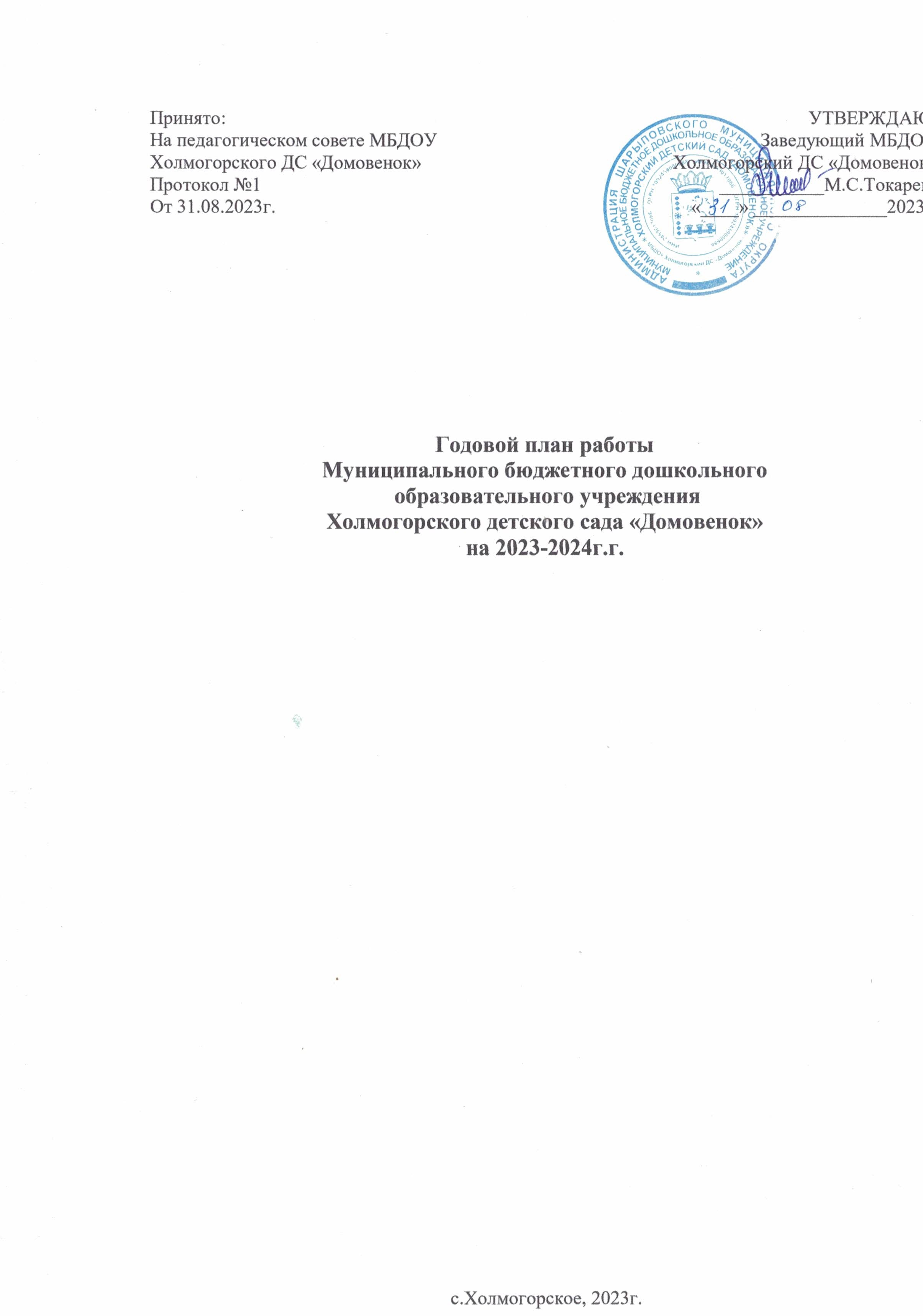 Годовой план работыМуниципального бюджетного дошкольного образовательного учрежденияХолмогорского детского сада «Домовенок»на 2023-2024г.г.с.Холмогорское, 2023г.Учреждение работает по основной общеобразовательной программе МБДОУ Холмогорского ДС «Домовенок», разработанной на основе Федеральной Образовательной Программе (ФОП)ЦЕЛИ И ЗАДАЧИ РАБОТЫ МБДОУ НА 2023-2024 УЧЕБНЫЙ ГОДС учетом направлений изменений законодательства Закон № 273-ФЗ, на основании результатов анализа деятельности учреждения за прошлый год (отчет о результатах самообследования за 2022-2023уч. год) определены цели и задачи учреждения на 2023 – 2024 учебный год:Цель: Построение работы в соответствии с ФОП ДО, создание благоприятных условий для полноценного проживания ребенком дошкольного детства, формирования основ базовой культуры личности, всестороннее развитие психических и физических качеств в соответствии с возрастными и индивидуальными особенностями, воспитание нравственно-патриотических качеств, подготовка ребёнка к жизни в современном обществе.Задачи:1.Создать оптимальные условия для перехода на ФОП ДО через систематическое методическое сопровождение педагогов2.Систематизировать в ДОУ работу по патриотическому воспитанию посредством знакомства детей с историей России при систематическом посещении мини-музея ДОУ, развитие у дошкольников гендерной, семейной и гражданской принадлежности;3.Продолжать осуществление многофункциональной системы наставничества педагогов, оказания им помощи в овладении новыми компетенциями;4.Создание развивающей предметно-пространственной среды, соответствующей характеристикам: мобильная, инновационная, полифункциональная, интерактивная, индивидуально-ориентированная.РАССТАНОВКА ПЕДАГОГИЧЕСКИХ КАДРОВПлан-прогноз аттестации педагогических работниковКОМПЛЕКТОВАНИЕ ДЕТЬМИНОРМАТИВНО – ПРАВОВОЕ ОБЕСПЕЧЕНИЕ ДЕЯТЕЛЬНОСТИ ДОУЦель работы по реализации блока: приведение нормативно-правовой базы учреждения в соответствие с требованиями ФОП ДО. Управление и организация деятельностью учреждения в соответствии с законодательными нормами РФ.ИНФОРМАЦИОННО – АНАЛИТИЧЕСКАЯ ДЕЯТЕЛЬНОСТЬ МБДОУЦель работы по реализации блока: совершенствование и развитие управленческих функций с учетом ФОП ДО, получение положительных результатов работы посредствам информационно – аналитической деятельности.ОРГАНИЗАЦИОННО – МЕТОДИЧЕСКАЯ РАБОТА МБДОУЦель работы по реализации блока: совершенствование работы учреждения в целом, педагогического коллектива, работы с родителями, выявление уровня реализации годовых и других доминирующих задач деятельности ДОУ; совершенствование и развитие с учетом ФОП ДО, получение положительных результатов работы посредствам педагогической деятельности.Оснащение методического кабинетаОРГАНИЗАЦИОННО-ПЕДАГОГИЧЕСКАЯ РАБОТА  Цель блока: объединить усилия коллектива ДОУ для повышения уровня воспитательно - образовательного процесса, использование в    практике достижений педагогической науки и передового опыта.ВЗАИМОДЕЙСТВИЕ ДОУ С ОБЩЕСТВЕННЫМИ ОРГАНИЗАЦИЯМИЦель работы по реализации блока: укрепление и совершенствование взаимосвязей с социумом, установление творческих контактов, повышающих эффективность деятельности ДОУ                           ПОВЫШЕНИЕ КВАЛИФИКАЦИИ ПЕДАГОГОВ ДОУЦель работы по реализации блока: организация эффективной кадровой политики, позволяющей реализовать сопровождение по внедрению ФГОС ДОУ. Повышение профессиональной компетентности педагогов, совершенствование педагогического мастерства.АТТЕСТАЦИЯ ПЕДАГОГИЧЕСКИХ КАДРОВ ДОУЦель работы по реализации блока: повышение профессионального уровня педагогов, присвоение более высокой или подтверждение квалификационной категории. Обеспечение непрерывности процесса самообразования и самосовершенствования.Перспективный план аттестации педагогических кадров на 2023 – 2024 учебный год.ВЗАИМОДЕЙСТВИЕ С РОДИТЕЛЯМИ.Цель работы по реализации блока: оказание родителям практической помощи в повышении эффективности воспитания, обучения и развития детейАДМИНИСТРАТИВНО – ХОЗЯЙСТВЕННАЯ ДЕЯТЕЛЬНОСТЬ МБДОУЦель работы по реализации блока: укрепление материально – хозяйственной базы учреждения, создание благоприятных условий для воспитания, развития детей дошкольного возрастаОбеспечение охраны труда и безопасности жизнедеятельности детей и сотрудниковПЛАН РАБОТЫ ПСИХОЛОГО – ПЕДАГОГИЧЕСКОГО КОНСИЛИУМА  НА 2023 – 2024 УЧЕБНЫЙ ГОДЦель: Создание целостной системы психолого – педагогического сопровождения, обеспечивающей оптимальные условия жизнедеятельности для детей в соответствии с их возрастными и индивидуальными особенностями, уровнем актуальности развития, состоянием соматического и нервно – психического здоровья.Задачи:Выявление и ранняя диагностика отклонения в развитии, их характера и причин, или других состояний;Комплексное обследование детей с ОВЗ, а также детей, имеющих трудности в обучении и адаптации с целью обеспечения им психолого – педагогического сопровождения в образовательном процессе;Выявление резервных возможностей ребенка, в т.ч. одаренного, разработка рекомендаций по оптимизации учебно – воспитательной работы;Составление оптимальной для развития ребенка индивидуальной программы психолого – педагогического сопровождения;Организация здоровьесберегающего образовательного пространства с целью профилактики физических, интеллектуальных и эмоциональных перегрузок и срывов;Подготовка и ведение документации, отражающей динамику актуального развития ребенка, программу образовательных и воспитательных мер в целях коррекции отклоняющегося развития;Консультирование педагогов и родителей в решении сложных или конфликтных ситуаций                                                          КОНТРОЛЬНО-АНАЛИТИЧЕСКАЯ ДЕЯТЕЛЬНОСТЬЦель работы по реализации блока: совершенствование работы учреждения в целом, выявление уровня реализации годовых и других доминирующих задач деятельности ДОУКонтрольно – аналитическая деятельность на 2023 – 2024 учебный годПлан – график контроля воспитательно – образовательного процесса на 2023 –2024 учебный годТематический контрольПроизводственный контрольПлан-графикпроведения самообследования за 2023 годПлан проведения процедур ВСОКО  на 2023 -2024 учебный годПринято:На педагогическом совете МБДОУХолмогорского ДС «Домовенок»Протокол №1От 31.08.2023г.УТВЕРЖДАЮ:Заведующий МБДОУХолмогорский ДС «Домовенок»___________М.С.Токарева«____» ______________2023г.Возрастная группаФ.И.О. педагогаКатегория 1 младшая группа (2-3 года) «Буквоежки»Рудик З.Н.Тырышкина Т.В.   ПерваяПерваяСредняя группа (3-4года) «Смешарики»Ледовская А.НЖильцова И.В.ВысшаяПерваяСтаршая группа (5-6 лет) «Солнышко», комбинированной направленностиКузнецова Т.В. Станкевич А.В.ПерваяПерваяПодготовительнаягруппа (6-7 лет)компенсирующей направленности «Фиксики»Гашкова Н.Ю.Климова М.Р.Высшая Первая  Подготовительнаягруппа (6-7 лет) «Космики», комбинированной направленностиБелоусова Л.И.Легких О.В.Высшая Не имеет ВоспитательПрогнозируемая категорияРудик З.Н.ВысшаяЛегких О.В.ПерваяБелоусова Л.И.ВысшаяВозрастная группаКоличество детейПервая младшая группа «Буквоежки», общеразвивающая18Средняя группа «Смешарики», общеразвивающая23Старшая группа «Солнышко», комбинированной направленности17Подготовительная к школе группа «Фиксики», компенсирующей направленности9Подготовительная к школе группа «Космики», комбинированной направленности18Всего:85Итого всего:Групп: 5Групп: 5Групп: 5Групп: 5Групп: 5Всего детей: 85Итого всего:Первая младшая группаВторая младшая группаСредняя группаСтаршая группаПодготовительная к школе группаВсего детей: 85Итого всего:10112Всего детей: 85№ п/псодержание основных мероприятийсроки проведенияисполнитель1.Совершенствование	и	расширениенормативно – правовой базы МБДОУ на 2023 – 2024 уч. год.в течение годаЗаведующий2.Разработка	нормативно	–	правовыхдокументов,	локальных	актов	о	работе учреждения на  2023 – 2024 уч. год.в течение годаЗаведующий3.Внесение изменений в нормативно – правовые документы по необходимости (распределение стимулирующих выплат,локальные акты, Положения и др.)в течение годаЗаведующий4.Разработка текущих инструктажей по ОТ,ТБ и охране жизни и здоровья детей.в течение годаЗаведующий5.Производственные собрания и инструктажив течение годаЗаведующий6.Приведение в соответствии с требованиями должностных инструкций и инструкций по охранетруда работников ДОУв течение годаЗаведующий№ п\псодержание основных мероприятийсроки проведенияисполнитель1Деятельность руководителя по кадровому обеспечению.в течение годаЗаведующий2Подведение итогов деятельности ДОУ за 2022 – 2023 учебный год, анализ проделанной работы, подведение итогов и выводов:проблемный анализ деятельности образовательного учреждения по направлениям: (анализ воспитательно- образовательного процесса в ДОУ;анализ состояния материально – технической базы;анализ реализации инновационных  технологий в ДОУанализ педагогических кадров и др. анализ заболеваемости детей.август 2023 г.Заведующий Старший воспитатель Зам. зав. по АХЧ 3Определение ключевых направлений работы  учреждения на 2023 – 2024 учебный год, составление планов по реализации данной работы.август  2023 г.ЗаведующийСтарший воспитатель Педагоги ДОУ4Составление перспективных планов работы учреждения, разработка стратегии развития ДОУ на основе анализа работы учреждения.август  2023 г.Заведующий5Составление перспективных планов воспитательно-образовательной работы педагоговавгуст  2023 г.ЗаведующийСтарший воспитатель Педагоги ДОУ6Проведение педсоветов, собраний трудового                                             коллектива, инструктажей, и др. форминформационно – аналитической деятельности.Общее собрание трудового коллектива №1Тема: «Основные направления деятельности ДОУ 2023-2024 учебный год.Итоги работы летнего оздоровительного периода.Основные направления образовательной работы ДОУ на 2023-2024 учебный год.Обеспечение охраны труда и безопасности жизнедеятельности детей и сотрудников ДОУ.Инструктаж сотрудников по ОТ и технике безопасности.Принятие графика работы сотрудников.Общее собрание трудового коллектива №2 Тема: «Итоги выполнения коллективного договора между администрацией и трудовым коллективом.О выполнении нормативных показателей и результатах финансово-хозяйственной деятельности ДОУ за прошедший год.О выполнении Коллективного договора между администрацией и трудовымКоллективом ДОУ.Рассмотрение и внесение изменений и дополнений в локальные акты ДОУ:Правила внутреннего трудового распорядка;Графики работы;Графики отпусков.Общее собрание трудового коллектива №3  Тема: «О подготовке ДОУ к весенне - летнему периоду и новому 2024-2025 учебному году.О подготовке к летней оздоровительной работе.Обеспечение охраны жизнедеятельности детей и сотрудников ДОУ.О подготовке к новому 2024 – 2025 учебному году.Разное.в течение годасентябрь 2023 г.январь 2024 г.май 2024 г.ЗаведующийСтарший воспитатель Профорг ДОУ7Оформление наглядной информации, стендов, памяток по текущим управленческим вопросам.в течение  годаЗаведующийСтарший воспитательСекретарь8Организация взаимодействия между всеми участниками образовательного процесса: дети, родители, педагоги.в течение  годаЗаведующийСтарший воспитатель Педагоги ДОУсодержание основных мероприятийсроки проведенияисполнительПедагогический совет №1Тема: Установочный «Думаем, планируем, решаем…» Цель: Обсуждение актуальных направлений воспитательной деятельности, способствующей развитию личностных достижений воспитанников ДОУ, утверждение перспектив в работе коллектива на учебный год.Подведение итогов летнего оздоровительного периода.Ознакомление педагогическогоколлектива с годовым планом ДОУ на2023-2024 учебный год.Утверждение расписания организованной образовательной деятельности и режима дня в МБДОУ на 2023-2024 уч. год.Утверждение графиков работы узких специалистов, графиков работы администрации ДОУ и педагогов на 2023- 2024 уч. год.Комплектование групп детского сада и расстановка  кадров.Утверждение ООП ДО МБДОУ Холмогорского ДС «Домовенок»Утверждение календарного графика, режима групп, расписания занятий и других документов, регламентирующих образовательный процесс на 2023- 2024 учебный год.Аттестация педагогических работников. Утверждение плана работы по аттестации, плана графика прохождения курсовой подготовки и аттестации.Утверждение комплексно-тематического плана образовательной деятельности, плана работы по пожарной безопасности и ПДД.10. Разное.сентябрь 2023 г.ЗаведующийСтарший воспитатель Педагоги ДОУПедагогический совет №2Тема: Патриотическое воспитание дошкольников. Цель: Систематизировать в ДОУ работу по патриотическому воспитанию посредством знакомства детей с историей России и развития у дошкольников гендерной, семейной и гражданской принадлежности.Выполнение предыдущего педсовета – сообщение заведующейАналитическая справка по итогам работы в период подготовки к педагогическому совету.Выступление педагогов «Рекомендации по оформлению патриотических и краеведческих уголков в разных возрастных группах ДОУ»  Выступление музыкального руководителя«Современные технологии патриотического воспитания дошкольников через музыку».Деловая игра.Обсуждение и принятие решения.ноябрь          2023 г.ЗаведующийСтарший воспитатель Педагоги ДОУПедагогический совет № 3Тема: «Инновационные подходы к созданию и совершенствованию развивающей предметно - пространственной средыДОУ в рамках ФОП».Цель: провести системный анализ педагогической деятельности по созданию и совершенствованию развивающей предметно-пространственной среды в ДОУ в соответствии с ФОП.Выполнение решений предыдущего педсовета.Итоги тематического контроля«Обеспечение соответствия РППС групп показателям ФОП ДО».Выступление в режиме интерактивного общения по теме: «РППС - как средство поддержки инициативы и самостоятельности  детей».Деловая игра «Знатоки РППС».Разное.февраль 2024 г.ЗаведующийСтарший воспитатель Педагоги ДОУПедагогический совет №4Итоговый: «Итоги работы педагогического коллектива за 2023 - 2024учебный год, перспективы на следующий учебный год»Цель: Подведение итогов работы за прошедший год, совершенствование умений педагогов анализировать результаты деятельности, прогнозирование деятельности на будущий год.Анализ работы ДОУ за 2023-2024 учебный год.Отчет воспитателей групп и специалистов:«О выполнении образовательной программы»Утверждение плана летней оздоровительной работы с детьми.Направления работы ДОУ на новый учебный год.Май 2023 г.ЗаведующийСтарший воспитатель Педагоги ДОУМероприятияСрокиПродолжить оформление методического кабинета в соответствии с обновлением содержания образованияВ течение годаОбзор периодических изданийВ течение годаИнформирование педагогической и родительской общественности о результатах деятельности ДОУ на сайте учрежденияВ течение годаВыявление затруднений педагогов дидактического, методического характера и оказание им помощи.В течение годаПодготовка к РМО по плану УО.В течение годаСеминары-практикумы и консультации по плану.В течение годаРазработка плана организованной образовательной деятельности на новый учебный год.сентябрьОбновление информационного стенда с нормативными документами, регламентирующими деятельность учреждения, стенд по охране труда и пожарной безопасности, антитеррору.сентябрьПроведение инструктажа по охране жизни и здоровья детей, охране труда на рабочем месте.сентябрьОпределение форм отчётности педагогов по темам самообразования.октябрьПодготовка рекомендаций по проведению групповых родительских собраний.октябрьОформление выставки в методическом кабинете «Готовимся к педсовету» с графиками тематического контроля, вопросами, заданиями.ноябрьИзучение передового педагогического опыта.ноябрьИнструктаж по охране жизни и здоровья детей. Подготовка к Новогодним утренникам.декабрьПродолжение создания методической базы по созданию условий для развития и совершенствования нравственно – патриотическому воспитанию в ДОУ.декабрьПродолжение создания методической базы по созданию условий для развития и совершенствования нравственно – патриотическому воспитанию в ДОУ.ФевральмартПодборка дидактического, методического и информационного материала по развитию и совершенствованию нравственно – патриотическому воспитанию в ДОУ.ФевральмартПодготовка итоговых аналитических и статистических материалов.апрельОтчеты и обобщение опыта по самообразованию.Анализ методического объединения за 2023 – 2024 учебный год.майНаименован иемероприятияСентябрьОктябрьНоябрьДекабрь ЯнварьФевральМартАпрельМайПедагогичес кий совет№ 1 - установочный Тема: Установочный « Думаем, планируем, решаем…» Цель:Обсуждение актуальных направлений воспитательной деятельности, способствующе й развитию личностныхдостижений воспитанников ДОУ,утверждение перспектив в работе коллектива на учебный год. Ответственные: Заведующий № 2 Тема: Патриотичес кое воспитаниедошкольнико в.Цель: Систематизи ровать в ДОУ работу по патриотичес кому воспитанию посредством знакомства детей с историей России и развития удошкольнико в гендерной, семейной и гражданской принадлежно сти.Ответственн ые:Заведующий № 3Тема: Инновационные подходы к созданию и совершенствовани ю развивающей предметно - пространственной средыДОУ в рамках ФОП».Цель: провести системный анализ педагогической деятельности по созданию и совершенствовани ю развивающей предметно- пространственной среды в ДОУ в соответствии с ФОП.Ответственные: Заведующий № 4 Итоговый:«Итоги работы педагогическог о коллектива за 2023 - 2024учебный год, перспективы на следующий учебный год» Цель:Подведение итогов работы за прошедший год, совершенствова ние уменийпедагогов анализировать результатыдеятельности, прогнозировани е деятельности на будущийгод. Ответственные: Заведующий Открытые занятия(мероприятия)Подготовительная к школе группа «Космики» Старшая группа «Солнышко»Средняя группа «Смешарики»       Учитель-логопедИнструктор по физкульт.Консультации«Адаптация детей к условиям детского сада» Педагог – психолог..Консультаци я дляпедагогов«Новое в процедуре аттестации педагогическ ихработников ДОО»Старший воспитатель«Роль музыки в нравственно- патриотическ ом воспитаниидошкольнико в»Муз. рук.  Консультация«Формы и методы работы ссемьей» Воспитатель Жукова Н. А.Смотры – конкурсы«Воспитательный потенциал предметно – пространственн ой среды»подготовка групп к новому учебному году. Все возрастные группы«Лучший центр патриотического воспитанияв группе»«Лучший центр патриотического воспитанияв группе»«Лучший центр патриотического воспитанияв группе»Лучшая визитная карточка группыдетского садаКонкурс чтецов«Детство счастливая страна»Подготовительн ые группыСмотры – конкурсы«Воспитательный потенциал предметно – пространственн ой среды»подготовка групп к новому учебному году. Все возрастные группыКонкурс поделок«Новогодняя круговерть»«Новогодняя школа волшебников»– конкурс по оформлению групповых окон. Все возрастныегруппыЛучшая визитная карточка группыдетского садаКонкурс чтецов«Детство счастливая страна»Подготовительн ые группыСмотры – конкурсы«Воспитательный потенциал предметно – пространственн ой среды»подготовка групп к новому учебному году. Все возрастные группыКонкурс поделок«Новогодняя круговерть»«Новогодняя школа волшебников»– конкурс по оформлению групповых окон. Все возрастныегруппыВыставки, вернисажи, акции,оформление фото – зоны«Природа и фантазия» - выставка самоделок из природного и бросового материала.Выставка рисунков«Осенние напевы», Выставка«Мама, папа, я – творческая семья» -демонстраци явозможносте й, талантов и хобби совместной деятельности семей.Акция«Новогодняя старинная открытка» Выставка поделок к днюзащитника отечества«Военная техника» Выставка рисунков«Портрет любимой мамы» Фотовыставка«Мамины глаза» Организация фото – зоны«Космическ ие просторы»Организация мини – музея в ДОУ «Ни кто не забыт, ни что не забыто» Выставки, вернисажи, акции,оформление фото – зоныЭкологическая акция «Чистые дорожки».Все возрастные группыВернисаж детского творчества«Пробуждение природы»Ответственный воспитатели группы«Капельки»Инновацион ные формы работы (мастер – класс, берейн – ринг, деловая игра,фестиваль и т. д)Круглый стол«Оформлени е и ведение страницы группы на сайте ДОУ» Старший воспитательФестиваль подвижных игр на свежем воздухе«Старину мы любим, старину мы чтим»Все воспитатели группПрезентация«Портфолио педагога» Все воспитатели группФестиваль идей«От идеи до методического пособия»- презентация методических пособийВзаимодейст вие ссемьями воспитанник овАкция«Открытка для любимого воспитателя»Родительские собранияРаздача памяток«Внедрение Федеральной образовательной программы в 2023 году»Анкетирован иеВсе возрастныегруппыФото – конкурс«Здоровье семьи в объективе»Оформлени е стенда«Знакомство с Федеральной образовательн ой программой» Все возрастные группыСовместн ая с воспитанник ами церемония поднятия флага и исполнения гимна России ко Днюнародного единстваКонкурс совместного творчества рисунков на тему«Родина наша - нет её краше»Всевозрастные группыРодительск ие собрания.Стен газета«Активный отдых зимой»Беседа о роли государствен ной символики в воспитании детейВсе возрастные группыКонсультация (папка передвижка, стендовая информация)«Взаимодейств ие детского сада и семьи по формированию нравственно – патриотически х качеств».Воспитатели всех возрастные группыКонкурс«Родитель года»Флеш – моб видео роликов (маршрут, ПДД)«Мой путь до детского сада».Все возрастные группыКонкурс коллажей «5 ЛАЙФХАКОВ ЗОЖ»Анкетирован иеВсе возрастные группыВыставка«Космическ ая сказка» Все возрастные группыАнкетирова ние «Оценка качества услуг попредоставлени ю дошкольного образования»Акция«Бессмертный полк»Акция«Окна победы» Все возрастные группыСеминарыПедагогическая технология«Клубный час»«Портфолио воспитателя ДОУ»СтаршийвоспитательПраздники, традиционн ые, патриотичес кие, спортивно – развлекатель ные ифольклорны е мероприятия.День знаний» Ответственные: Музыкальный руководитель, Инструктор по ФИЗО,воспитатели«Здравствуй  осень золотая!Музыкальны йруководитель Все возрастные группы«День народного единства»Музыкальны йруководител ьСтаршие и подготовите льные группы«А у нас Новый год! Елка в гости к нам идет!» Все возрастные группы«Прощание с елкой»Ответственн ые:Музыкальны йруководитель«Аты – баты шли  солдаты» Ответственные: Музыкальный руководитель, Инструктор по ФИЗО,воспитатели всех возрастных групп«Мама солнышко мое» Ответственные: Музыкальный руководитель,воспитатели всех возрастных групп«Масленица – блиноедка» «День смеха» Ответственные: Музыкальный руководитель«Космонавтом стать хочу, скоро в космос полечу» Ответственны е: Музыкальный руководитель, Инструктор по ФИЗО,воспитатели всех возрастных группПраздничное мероприятие«Подвиг Ваш, будем помнить всегда»,«Выпускной бал» Родительская конференция на тему«Эффективные практики семейного воспитания».Ответственные: Музыкальный руководитель, Инструктор по ФИЗО,воспитатели всехвозрастных группНаправление воспитанияНаименование социального партнераСовместные мероприятияДокумент, в котором зафиксированысовместные мероприятийПатриотическоеДошкольные учреждениярайонаКонкурсы, досуговые мероприятияПлан работыДЮЦ  Конкурсы, акцииПлан работы, календарный план Духовно- нравственноеСоциальноеДошкольные учреждениярайонаКонкурсы, досуговые мероприятияПланы работыГрафик	проведения конкурсовСоциальноеДЮЦ Конкурсы, досуговые мероприятияПлан	работы	 ДЮЦПознавательноеМБОУ Холмогорская СОШЭкскурсииПлан работыПознавательноеБиблиотекаЭкскурсииПлан работыФизическое	и оздоровительноеДошкольныеучреждения района/городаСпортивные соревнованияГрафик	проведения соревнованийФизическое	и оздоровительноеМБОУ Холмогорская СОШСовместный	урок-эстафета	между воспитанникамидошкольных учреждений и первоклассниками МБОУСОШ № 139План работыТрудовоеЭстетическоеМузыкальная школаМузыкальные гостиные План работыВыездные театрыПосещение спектаклей детьми (выезд артистов в МБДОУ)План работыЗаключение договоров о сотрудничестве с организациями. в начале учебного года. ЗаведующийЗаключение договоров о сотрудничестве с организациями. в начале учебного года. ЗаведующийЗаключение договоров о сотрудничестве с организациями. в начале учебного года. ЗаведующийЗаключение договоров о сотрудничестве с организациями. в начале учебного года. ЗаведующийСодержание основных мероприятийСроки проведенияИсполнительПосещение августовской секции руководителей наначало учебного 2023 годаавгустЗаведующий,старший воспитательОрганизация работы ДОУ по повышению квалификации педагогов;Разработка структуры системы работы по повышению квалификации педагогов;Планирование работы, отслеживание графиков курсовой подготовки;Составление банка данных о прохождении педагогами курсовой подготовки.сентябрьСтарший воспитательПрохождение педагогами курсовПо плануПедагогиПосещение педагогами методических объединенийрайонаПо плану УО и МОПедагогиОрганизация работы педагогов по самообразованию;Выбор тематики и направлений самообразования;сентябрьСтарший воспитатель, воспитателиОказание методической помощи в подборе материала для тем по самообразованию;Организация выставок методической литературы;В течение годаСтарший воспитатель, воспитатели№ Ф.И.О.ДолжностьКате гори яДата аттестацииЗаявленная          категорияФорма аттестации1.Белоусова Л.И.Воспитатель Высшая   Март Высшая Описание профессиональной педагогической деятельности2.Легких О.В.Воспитатель  Нет сентябрьПервая Описание профессиональной педагогической деятельностиОписание профессиональной педагогической деятельности3.Рудик З.Н.Воспитатель Первая сентябрьВысшая Описание профессиональной педагогической деятельностиОписание профессиональной педагогической деятельности№ п\псодержание основных мероприятийсроки проведенияисполнитель1Обновление плана аттестации педагогов на 5лет.сентябрьСтарший воспитатель2Ознакомление педагогов с положением обаттестации педагогических кадровоктябрьСтарший воспитатель3Прохождение аттестации по плану:В течениегодаПедагоги ДОУ№ п\псодержание основных мероприятийсроки проведенияисполнитель1.Разработка перспективного плана работы ДОУ с родителями на 2023 – 2024 учебный год.август 2023г.Старший воспитатель Педагоги ДОУ2.Сбор банка данных по семьям воспитанников Социологическое исследование социальногостатуса и психологического микроклимата семьи:- анкетирование, наблюдение, беседы.Общее собрание для родителей воспитанников ДОУ. Заключение договоров с родителями воспитанников ДОУ и социума.сентябрь 2023 г.Педагоги ДОУ3.Нормативно-правовое обеспечениеСоздание пакета нормативно-правовой документации, обеспечивающей сотрудничество с родителями в ДОУсентябрь 2023 г.Заведующий4.Психолого-педагогическое сопровождение семейв течение годаПедагог-психолог5.Наглядная информацияОформление стендов (ширм):по правилам дорожного движения и детского травматизма в разные периоды (сезоны)по вопросам воспитания и обученияпо вопросам основ безопасности жизнедеятельности в разные сезонные периодыпо вопросам оздоровительной работык праздникам и мероприятия, связанных с народными праздникамив течение годаСтарший воспитатель Педагоги ДОУ Медсестра6.Проектная деятельность Привлечение родителей к участию в проектной деятельности«Быть здоровым хотим» «Покормите птиц зимой»«Мой край родной»в течение годаПедагоги ДОУ7.Помощь родителей учреждениюУчастие в субботникахПривлечение родителей к благоустройству территории ДОУв течение годаЗаведующийПедагоги ДОУ8.Родительские собрания: Родительские собрания в старшей /подготовительных к школе группах:«Встреча добрых друзей» Особенности развития детей 5-го и 6-го года жизни. Задачи воспитания и обучения детей на новый учебный год.«Авторитет родителей. Поощрение и наказание». Беседа - дискуссия.«Наши успехи». Работы с дошкольниками по итогам годаРодительские собрания в средних группах:«Теперь мы дошколята, уже немалыши» Особенности развития детей четвертого года жизни.Режим дня – дома и в детском саду.Чему мы научились за год. Презентация«Мы растем».Родительские собрания в первых младших группах:Давайте познакомимся – первый раз в детский сад«Воспитание у детей раннего возраста самостоятельности и навыковсамообслуживания»Итоги работы за год «Наши успехи»сентябрь2023 г. январь2024 г. май 2024 г.Педагоги старших групп.Педагоги средней группы.Педагоги первой младшей группы.СодержаниеСрокиОтветственныйПроработка инструкций по охране труда, охране жизни издоровья детей и правил пожарной безопасности.ИюльЗаведующийОбщие производственные собрания:- ознакомление с приказами по ДОУ. Торжественное собрание: «День работниковдошкольного образования»СентябрьЗаведующийПроизводственные совещанияТребования ОТ и ТБ противопожарной безопасности Соблюдение требований СанПин1раз в кварталЗаведующийРаботы с обслуживающими организациямиВ течение годаЗаведующийПодготовка к зиме, уборка территорииКонтроль за уборкой территории от снегаНоябрь, декабрь, январьзавхозИнструктаж: «Соблюдение техники противопожарной безопасности при проведении новогодних праздников»декабрьЗаведующийМероприятия по очистке снега и наледи с крышЯнварь, февраль, мартЗавхоз Обогащение предметно-развивающей среды ДОУВ течение годаПедагоги ДОУПроведение работ по благоустройству и озеленениютерриторииМарт-майПедагогизавхозКонтрольная проверка состояния огнетушителейиюльОтветственныйза ПБ – завхозИнструктаж «Об охране жизни и здоровья детей ввесенний период»апрельЗаведующийПосадка цветников и огородаМайЗавхоз Инструктаж сотрудников «Охрана жизни и здоровьядетей в летний период»МайЗаведующийПриемка ДОУ к новому 2023-2024 учебном годуавгустКомиссия №п/пМероприятияСрокиОтветственныйПожарная безопасностьПожарная безопасностьПожарная безопасностьПожарная безопасность1.Перезарядка и замена первичных средств пожаротушенияВ течение года, в соответствии справилами эксплуатацииАдминистрация, завхоз2.Контроль за техническим состояниемэлектроприборовПостоянноЗавхоз, электрик3.Ревизия электропроводки в ДОУПостоянноЗавхоз, электрик4.Пересмотр и корректировка инструкций по противопожарной безопасности, программпервичного и вводного инструктажа на рабочем местеиюньЗаведующийСанитарные, гигиенические и медицинские мероприятияСанитарные, гигиенические и медицинские мероприятияСанитарные, гигиенические и медицинские мероприятияСанитарные, гигиенические и медицинские мероприятия1.Прохождение медицинского осмотра персоналаАвгуст  2024 годаЗаведующий, мед.сестра2.Маркировка мебели по ростовым показателямдетей группы. Проведение антропометрии ДОУАвгуст - сентябрьЗавхоз3.Проверка организации выдачи питания напищеблоке согласно нормам СанПиНаВ течение годаЗаведующий, завхоз4.Анализ заболеваемости по квартальноВ течение годаМед. сестраАнтитеррористическая безопасностьАнтитеррористическая безопасностьАнтитеррористическая безопасностьАнтитеррористическая безопасность1.Организация пропускного режима в ДОУВ течение годаЗаведующий, завхоз2.Инструктаж с персоналом ДОУ по антитеррористической безопасностивоспитанников2 раза в годЗаведующий3.Оформление паспорта безопасностиАвгустЗаведующий4.Проведение тренировочной эвакуацииВ течение года пографикуЗаведующий5.Проверка запасных выходовПостоянноЗавхоз6.Ежедневный осмотр территории и подвальных помещений ДОУПостоянноЗавхоз№ п/пСодержание работыСрокиОтветственные1. Организационный блок1. Организационный блок1. Организационный блок1. Организационный блок1.1.Заседание 1 «Установочное заседание ППк»:Выбор председателя, секретаря и членов консилиума.Ознакомление	членов консилиума с приказом заведующего об организации	и работе ПМПк в ДОУ.Распределение обязанностей.Освещение нормативно – правовой базы ПМПк ДОУ.Принятие плана работы ППк	на 2023 – 2024 г.Сентябрь Председатель ППк1.2.Выявление детей, имеющих трудности в усвоении программы, развитии и адаптации к ДОУ.Сентябрь Председатель ППк1.3.Формирование списков детей по запросам родителей и педагогов для оказания индивидуально – коррекционной помощи детям. Обследование детей.Оформление документации по ППк:психологического, педагогического и медицинского обследования детей.ОктябрьПредседатель ППк ДОУЧлены ППк1.4.Заседание 2. «Итоги сбора информации о детях, нуждающихся в ППк сопровождении»:Выработка коллегиального заключения по итогам обследования и разработка рекомендации.ЯнварьЧлены ППк Воспитатели1.5Подготовка	документов	дляПМПК	по	рекомендациям ПМП к ДОУЧлены ППк Воспитатели1.6Разработка	рекомендацийвоспитателям	по	работе	с детьми.В течение годаЧлены ППк1.7Формирование дополнительных списков детей по запросам родителей и педагогов	для оказания индивидуально – коррекционной помощи детям.Обследование детей.Оформление документации по ППк:психологического, педагогического и медицинского обследования детей.По необходимостиПредседатель ППк ДОУЧлены ППк1.8Заседание 3. «Итоги работы ППк за 2023 – 2024 учебный год.Планирование работы ППк на 2023- 2024 учебный год»:Отчёты специалистов по итогам работы на конец года.Разработка рекомендаций воспитателям и родителям по дальнейшей работе с детьми по итогам коррекционной работы.МайЧлены ППк1.9Внеплановые заседания (помере поступления запросов от воспитателей и родителей)В течение годаПредседатель ППк Члены ППк2. Диагностико – консультативный блок2. Диагностико – консультативный блок2. Диагностико – консультативный блок2. Диагностико – консультативный блок2.1Консультирование родителей и воспитателей о работе ППк ДОУ(его цели и задачах), о раннем выявлении отклонений в развитии детей.СентябрьПредседатель ППк2.2Обследование уровня психического развития детей по запросам воспитателей и родителей, а также детей подготовительных групп.В течение годаЦентр психолого- педагогической, медицинской исоциальной помощи2.3Обследование уровня логопедического развития детей по запросам воспитателей и родителей, а также детей подготовительных групп.В течение годаУчитель – логопед Воспитатели2.4Индивидуальные консультации родителей по психолого – медико – педагогическому сопровождению детей.По необходимостиЧлены ППк3. Методический блок3. Методический блок3. Методический блок3. Методический блок3.1Оформление консультаций для воспитателей:«Что такое психолого педагогический консилиум?»«Раннее выявление отклонений в развитии – залог успешной индивидуально – дифференцированной работы».В течение годаЧлены ППк3.2Оформление консультаций для родителей:«Почему ребёнок не говорит?»«Агрессивный ребёнок в семье»«Гиперактивные дети»«Готов ли ваш ребёнок к обучению в школе?»«Проблемы адаптации в ДОУ»В течение годаЧлены ППк3.3Разработка перспективных планов индивидуально –коррекционной работы с детьми (при необходимости).В течение годаЧлены ППкДолжностьВопросы контролясентябрьоктябрьноябрьдекабрьянварьфевральмартапрельмайиюньиюль августСтарший воспитательВыполнение годового плана работы сродителями (законными представителями)++Старший воспитательВыполнение плана-графика аттестации педагогов+Старший воспитательКонтроль ведения протоколов Педагогических советов++Старший воспитательКонтроль научно – методического обеспечения воспитательно –образовательного процесса+Старший воспитательРабота ПМПк+Старший воспитательВыполнение графика повышения квалификации+++Старший воспитательВыполнение требований к содержанию сайта+++ЗаведующийВыполнение сметы расходов++++ЗаведующийНаличие нормативно – правовой документации+++ЗаведующийВыполнение требований СанПиН, требований Ростехнадзора и др.+++ЗаведующийВедение документации по списанию имущества МБДОУ+Медицинская сестраВыполнение плана оздоровительной работы++++Медицинская сестраАнализ посещаемости и заболеваемости++++++++++Медицинская сестраСбалансированное питание воспитанников++++++++++Медицинская сестраОрганизация контроля за соблюдением СанПиН++++++++++СекретарьСоответствие документации инструкции поделопроизводству в учреждениях образования:журналы регистрации почты, приказов,трудовые договора,личные дела сотрудниковличные дела детей+++++№ п/пСодержаниеВозрастная группаВид контроля формы, методыОтветственныйСрокиОзнакомление с результатамиСентябрьСентябрьСентябрьСентябрьСентябрьСентябрьСентябрь1.Организация питания, воспитание культуры поведения за столомСредняя, старшая,подготовительная группыОперативный наблюдениеСтарший воспитатель1 неделяКарта контроля2.Организация прогулок, выполнение режима прогулкиСредняя, старшая, подготовительнаягруппыОперативныйСтарший воспитатель2 неделяКарта контроля3.Педагогический мониторинг индивидуальногоразвития детей на начало учебного года и планирование коррекционной работыВсе группыОперативный наблюдениеСтарший воспитатель2-3 неделяСправка4.Проверка календарного планированияПедагогиТекущий Анализ плановСтарший воспитатель3 неделяКарта контроля5.Информационные стенды для родителей. Уровень проведения родительских собранийВсе группыЭпизодический наблюдениеСтарший воспитатель4 неделяСовещание при директоре6.Проведение закаливающих процедурВсе группыоперативныйСтарший воспитатель4 неделяКарта контроляОктябрьОктябрьОктябрьОктябрьОктябрьОктябрьОктябрь1.Организация физкультурно-оздоровительной работыВсе группыФронтальный, наблюдения Старший воспитатель1 неделяСправка 2.Анализ продуктивной деятельностиВсе группыОперативный Старший воспитатель1 неделяКарта контроля3.Организация работы по ПБ и БДД. Профилактика травматизмаВсе группыОперативный Старший воспитатель2 неделяСправка 4.Организация прогулок, выполнение режима прогулки Все группыОперативный Старший воспитатель2 неделяКарта контроля5.Соблюдение режима дняВсе группыВыборочный наблюдение Старший воспитатель3 неделяРекомендации6.Анализ адаптации детей к условиям детского сада1 младшая группа Текущее наблюдение Старший воспитатель4 неделяСправка ПедсоветНоябрьНоябрьНоябрьНоябрьНоябрьНоябрьНоябрь1.Готовность педагогов к рабочему дню: наличие плана, конспектов занятий, пособий,дидактических игр и т. д.Средние, старшие,подготовительные группыАнализ работыСтарший воспитатель1 неделяКарта контроля2.Планирование и организация совместнойдеятельности, направленной на формирование ЗОЖ воспитанниковВсе группыоперативный1 неделяКарта контроля3.Организация питания, воспитание культуры поведения за столомСредние, старшие, подготовительныегруппыоперативный2 неделяКарта контроля4.Развитие детей в театральной деятельностиВсе группыОперативныйНаблюдение, смотр2-3 неделяКарта контроля5.Взаимодействие со школой. Итоги адаптации выпускников ДОУ к школе.ВыпускникиОперативный4 неделяСправка6.Совместная деятельность педагога и ребенкаВсе группыТематическийНаблюдение, посещение НОД4 неделяСправкаДекабрь1.Планирование воспитательно – образовательной работы с детьмиВсе группыОперативный Анализ плановСтарший воспитатель1 неделяКарта контроля Индивидуальныерекомендации педагогам2.Подготовка, проведение, эффективность утренней гимнастикиИнструктор по физической культуреОперативный Наблюдение заорганизацией утренней гимнастики1 неделяКарта контроля индивидуальные рекомендации педагогу3.Система работы по подготовке к Новогодним праздникамВсе группыОперативный Наблюдение, анализ2 неделяИндивидуальныерекомендации педагогам4.Система планирования организации иэффективности хозяйственно-бытового труда детейСредние, старшие,подготовительные группыОперативный Наблюдение, анализ3 неделяКарта контроля5.Организация и проведение новогодних утренников, соблюдение техники безопасностиВоспитатели, музыкальные руководителиОперативный Наблюдение, анализ3-4 неделяИндивидуальные рекомендации педагогамКарта контроля6.Организация прогулок, выполнение режима прогулкиСредние, старшие, подготовительныегруппыоперативный4 неделяКарта контроляЯнварьЯнварьЯнварьЯнварьЯнварьЯнварьЯнварь1.Обеспечение безопасных условий жизнедеятельностиВсе группыОперативный Старший воспитатель2 неделяКарта контроля2.Организация индивидуальной коррекционно- развивающей работыПедагог-психолог Учитель-логопедОперативный2 неделяИндивидуальные рекомендациипедагогам справка3.Организация и эффективность работы по физическому развитиюВсе группыОперативныйНаблюдение, посещение НОД2-3 неделяКарта контроля4.Готовность педагогов к рабочему дню: наличие плана, конспектов занятий, пособий,дидактических игр и т. д. Все группыПерсональный4 неделяИндивидуальные рекомендации педагогамКарта контроля5.Организация питания в группеМладшие группыОперативный Наблюдение4 неделяКарта контроляФевраль1.Сформированность у детей навыковсамообслуживания, культурно-гигиенических навыковВсе группыОперативный наблюдение Старший воспитатель1неделяКарта контроля2.Организация работы по ПБ и БДД. Профилактика травматизмаВсе группыоперативный2 неделяКарта контроля3.Анализ физкультурно-оздоровительных мероприятийВсе группыоперативный3 неделяКарта контроля4.Организация закаливающих мероприятийВсе группыОперативный наблюдение4 неделяКарта контроля5.Анализ продуктивной деятельностиВсе группыОперативный.Анализ4неделяКарта контроля Индивидуальные6.Организация работы ДОУ по речевому развитию детейВсе группыТематический. Наблюдение3-4 неделяСправка к пед.советурекомендациипедагогамМарт1.Анализ навыков культурного поведения за столом, сервировка столаСредние, старшие, подготовительные группыОперативный наблюдение Старший воспитатель1неделяКарта контроля Индивидуальныерекомендации педагогам2.Работа с родителями по предупреждениюзаболеваемости, по сохранению и укреплению здоровья детей, по детской безопасностиВсе группыОперативный, наблюдение, смотр,посещение род.Собраний2 неделяКарта контроля совещание при директоре3.Соблюдение режима дня в соответствии с возрастной группойСредние, старшие, подготовительныеОперативный Наблюдение2 неделяиндивидуальные рекомендациигруппыпедагогу4.Организация индивидуальной работы во время НОДСредние, старшие, подготовительные группыперсональный Наблюдение, посещение НОД3 неделяиндивидуальные рекомендации педагогукарта контроля5.Соблюдение правил ТБ при организации различных видов детской деятельностиВсе группыОперативный наблюдение4 неделяКарта контроля6.Организация прогулокСредние, старшие,подготовительные группыоперативный4 неделяКарта контроляАпрель1.Организация питания в группеМладшая группаОперативный НаблюдениеСтарший воспитатель1 неделяКарта контроля2.Планирование воспитательно – образовательной работы с детьмиВсе группыОперативный Анализ планов1неделяКарта контроля Индивидуальныерекомендации педагогам3.Соблюдение режима дня в соответствии с возрастной группойМладшая группаОперативный Наблюдение2 неделяиндивидуальныерекомендации педагогу5.Организация работы по ПБ и БДДВсе группыоперативный3 неделяКарта контроля6.Организация совместной и самостоятельной деятельности с детьми в утренний периодВсе группыОперативный Наблюдение4 неделяСправкаМайМайМайМайМайМайМай1.Организация прогулокМладшая группаоперативныйСтарший воспитатель 1 неделясправка2.Проведение педагогического мониторинга индивидуального развития воспитанниковВсе группыИтоговый Анализ диагностических карт3-4 неделиАналитическая справка,педагогический совет3.Организация и проведение родительскихсобраний, обновление информации в уголке для родителейВсе группыВыборочный НаблюдениеВ течение месяцаИндивидуальные рекомендации педагогамКарта контроля4.Обеспечение безопасных условийжизнедеятельностиВсе группытекущий3 неделяПедагогическийсовет5.Анализ физкультурно-оздоровительной работыВсе группыитоговый3 неделяСправка педсовет6.Готовность детей подготовительной группы к школьному обучению.Подготовительная группаБеседа, наблюдение3-4 неделяСправкапедсовет7.Анализ выполнения образовательной программыи задач годового планаВсе группыитоговый4 неделяСправкапедсовет8.Подготовка к летнему оздоровительному периодуВсе группыНаличие планирования в группах4 неделяПедагогический советИюньИюньИюньИюньИюньИюньИюнь1.Организация питания в группеВсе группыОперативный Наблюдение Старший воспитатель1 неделяКарта контроляСовещание при заведующей2.Организация с детьми дошкольного возраста закаливающих мероприятийВсе группыОперативный Наблюдение2 неделяКарта контроля3.Соблюдение режима дняВсе группыОперативный Наблюдение3 неделяКарта контроля4.Планирование, организациядеятельности детей на прогулкеВсе группыоперативный Наблюдение4 неделяКарта контроляИюльИюльИюльИюльИюльИюльИюль1.Планирование подвижных игр на прогулкеВсе группыоперативный Старший воспитатель1 неделяКарта контроляИндивидуальные рекомендации2.Организация закаливания дошкольников влетний периодВсе группыоперативный2 неделяСправкапедсовет3.Организация и проведение спортивных праздниковИнструктор по физоперсональный3 неделяИндивидуальные рекомендацииАвгустАвгустАвгустАвгустАвгустАвгустАвгуст1.Организация и проведение утренней гимнастикиВсе группыОперативный Старший воспитатель1 неделяКарта контроля2.Организация двигательной активностиВсе группыОперативный2 неделяКарта контроля3.Обеспечение безопасных условий жизнедеятельностиВсе группыОперативный3 неделяКарта контроля4.Готовность групп и кабинетов к началу учебного года, санитарно-гигиеническое состояние групп, кабинетов, музыкального зала. Наличиедокументации по номенклатуре дел.Организация предметно -развивающей среды группы.Все группы и специалистыТематический4 неделяАналитическая справка по результатам контроля5.Готовность детей подготовительной группы к школьному обучению.Подготовительная группаБеседа, наблюдение3-4 неделяСправкапедсоветСодержаниеСрокиОтветственныйРезультат«Современные подходы к организации патриотического воспитания дошкольников»«Организации развивающей предметно-пространственной среды согласно ФОП ДО»декабрь февральСтарший воспитательприказ справкаНаименованиеСрокиОтветственныйКонтроль благоустройства и оборудования участка к новому учебному годусентябрьЗаведующийКонтроль состояния детской мебели в группахежемесячноЗаведующийКонтроль состояния систем отопления, вентиляции помещений.ноябрь - майЗаведующийКонтроль санитарного состояния игрушек, их обработкаежемесячноСт. воспитатель, мед. сестраКонтроль технического состояния спортивного оборудованияноябрь - майИнструктор ФИЗОНаличие аптечек для оказания первой медицинской доврачебной помощи и их наполняемостьиюль - августМед. сестра,МероприятиеСрокОтветственныйОрганизовать совещание о проведении самообследования и утвердить:состав комиссии по самообследованию, обязанности председателя и членов комиссии;формы и сроки исполнения процедур;структуру, содержание и оформление отчета15.09.2023ЗаведующийИздать приказ о проведении самообследования15.09.2023ЗаведующийСобрать информацию для аналитической части отчета по направлениям, которые указали в пункте 6 Порядка (утв. приказом Минобрнауки от 14.06.2013 № 462):образовательная деятельность, в том числе организация учебного процесса;система управления организации;содержание и качество подготовки детей;востребованность выпускников;кадровое обеспечение;учебно-методическое обеспечение;библиотечно-информационное обеспечение;материально-техническая база;внутренняя система оценки качества образования17.01.2024–18.03.2024Старший  воспитательСобрать информацию для статистической части отчета по показателям, указанным в приложении 2 к приказу Минобрнауки (от 10.12.2013 № 1324)21.03.2024–01.04.2024Старший  воспитательПодготовить отчет11.04.2024Старший  воспитательРассмотреть отчет на заседании педагогического совета13.04.2024Председательпедагогического советаУтвердить отчет18.04.2024ЗаведующийНаправить отчет учредителюПо запросуЗаведующийРазместить отчет на официальном сайте детского сада19.04.2024Старший воспитатель№ п\пМероприятиеСроки проведенияМетодФорма предоставленияотчетности1Открытость дошкольного учреждения для родителей и общественныхорганизаций01.09.23 - 20.10.23Информации о ДОУ на официальном сайте в сети Интернет. Мониторинг официального сайта ДОУ.Самоанализ деятельностиДОУ за учебный год2Комфортностьусловий, в которых осуществляется образовательная деятельность10.04.24 - 30.04.24Анализ паспортов групп,кабинетов. Анализ РППС ДО, материально-техническихусловий. Оценка кадровыхусловий реализации основной образовательной программы дошкольного образования.Оценка финансовых условий реализации основной образовательной программы дошкольного образования(ООП ДО).Заполнениеоценочного листа для проведения процедуры ВСОКО поданномукритерию.Аналитическая справка3Условия качества реализации образовательной деятельности в ДОУ01.05.24 - 10.05.24Анализ листов оценивания психолого-педагогических условий образовательной деятельности педагогов.Оценка качества основной образовательной программы дошкольного образования (ООП ДО). Оценка качества образовательной деятельности образовательной организации, реализующих программыдошкольного образования.Заполнениеоценочного листа для проведения процедуры ВСОКО поданномукритерию.Аналитическая справка4Удовлетворенность родителейкачеством предоставляемых услуг ДОУ10.05.24 - 15.05.24Анкетирование родителей и педагогов ДОО.Заполнение анкет для проведения процедуры ВСОКО поданному критериюАналитическаясправка